UNIDAD 3GUSTAR, ENCANTAR (construction)1. Parmi les verbes conjugués, entoure la bonne réponse.a. Me gusta / gustan cocinar patatas bravas.b. Te gusta / gustan cantar a gritos.c. Nos gusta / gustan las canciones pop.d. Les gusta / gustan el surf.e. Os gusta / gustan competir.2. Complète les phrases suivantes.a. A …….….. te ……..………......….. superarte.b. A vosotros os …………..……..….. el skate.c. A mí ………...   ……….…………… ver las olas.d. A nosotras …….....…. gustan los juegos olímpicos.e. A Julia………… gusta competir.GUSTAR, ENCANTAR (la formule d’insistance) 1. Traduis les phrases suivantes.a. Moi, j’adore marcher.…………………………………………………………………………………………………………b. Toi, tu aimes participer au marathon.…………………………………………………………………………………………………………c. Ramón adore les sports.…………………………………………………………………………………………………………d. Teresa et Vanesa adorent célébrer leur victoire.…………………………………………………………………………………………………………e. Nous, nous aimons marquer l’histoire.…………………………………………………………………………………………………………2. Construis des phrases correctes avec les éléments suivants.a. Carmen - encantar - a - le - hacer surf……………………………………………………………………………………………………b. nosotros - a - gustar - las competiciones - nos……………………………………………………………………………………………………c. Sagrario y Sergio - apasionar - les - la música - a……………………………………………………………………………………………………d. Aurora - cocinar - chiflar - le - a……………………………………………………………………………………………………e. a - los viajes - os - vosotras - gustan ……………………………………………………………………………………………………LE FUTUR (verbes réguliers)1. Complète les mots croisés suivants.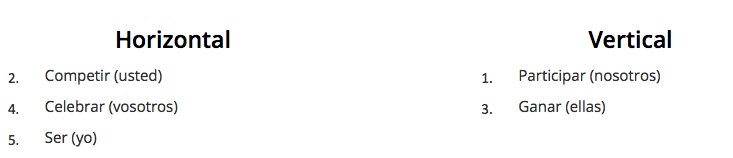 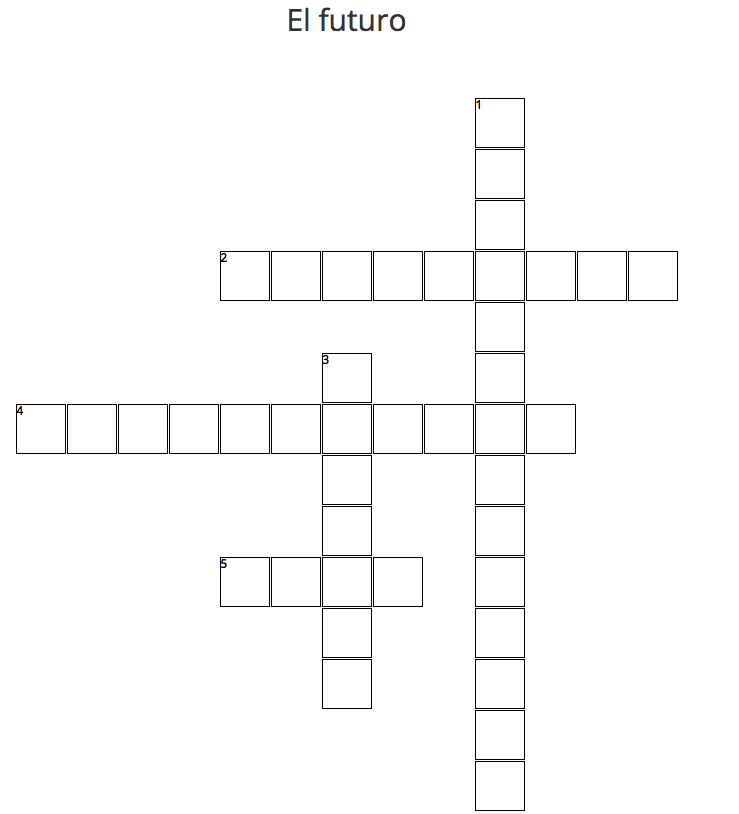 2. Réécris les phrases suivantes au futur.a. Yo me entreno mucho. →…………………………………………………………………………………………………………b. Tú corres y nadas para preparar la competición. →…………………………………………………………………………………………………………c. Ella se encarga del entrenamiento. →…………………………………………………………………………………………………………d. Nosotros escuchamos y seguimos los consejos de nuestro entrenador. →…………………………………………………………………………………………………………e. Las competiciones comienzan en el mes de abril. →…………………………………………………………………………………………………………LE FUTUR (verbes irréguliers)1. Complète les listes suivantes puis donne l’infinitif.a. tendré - tendrás - ……………………. - …………………….. - tendréis - tendrán. INFINITIF : …………………….b. ……………………. - sabrás - sabrá - sabremos - ……………………. - sabrán. INFINITIF : …………………….c. podré - ……………………. - ……………………. - podremos - podréis - podrán. INFINITIF : …………………….d. haré - harás - hará - ……………………. - haréis - …………………….INFINITIF : …………………….e. ……………………. - saldrás - saldrá - saldremos - saldréis - …………………….INFINITIF : …………………….2. Entoure la bonne réponse.a. Ella tendré / tendrá suerte.b. Ramón y yo haremos / hará historia.c. Los jóvenes futbolistas podremos / podrán competir este domingo.d. Ya verás, Vicky, todo saldrás / saldrá bien.e. El año próximo, vosotros obtendrán / obtendréis muchas medallas.